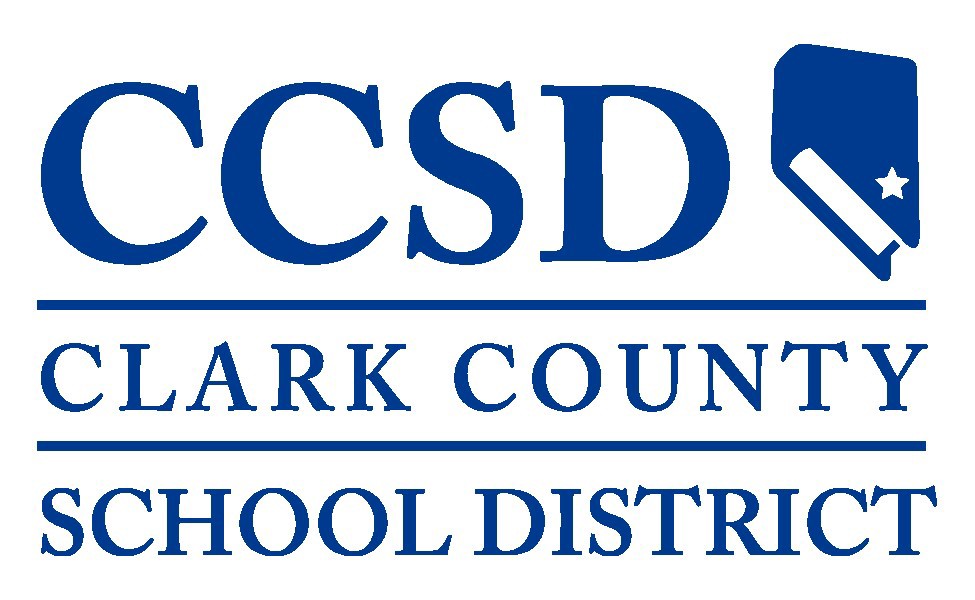 , 28 de  de  ,   ,  Distrito Escolar del Condado de Clark del Consejo Directivo EscolarCentro Educativo Edward A. Greer, Salón del Consejo2832 East Flamingo Road, , Nevada 89121Tema		Información de la Reunión.Reunión	28 de abril de 2022 –  Orden del Día, Reunión Ordinaria del Consejo, 5:00 p.m.                Categoría	Información de la Reunión del ConsejoAcceso	PúblicoTipo	InformaciónDe acuerdo con la Ley de Reuniones Abiertas, por la presente se indica que el orden del día para la reunión del  ha sido publicada en el Centro Administrativo del Distrito Escolar del Condado de Clark, página web del Distrito Escolar del Condado de Clark (www.ccsd.net), y en la página web de Avisos Públicos de Nevada (https://notice.nv.gov).Pasar Lista:	Irene A. Cepeda, Presidenta	Evelyn García Morales, 	Lola Brooks, 	Linda P. Cavazos, 	Danielle Ford, 	Lisa Guzmán, 	Katie Williams, 	Jesús F. Jara, Ed.D., Superintendente de EscuelasEl  puede tratar puntos del orden del día al azar; puede combinar dos o más puntos del orden del día para consideración; y puede eliminar un punto en el orden del día o retrasar el debate relativo a los puntos en el orden del día en cualquier momento.El orden del día de la reunión y cualquier material de referencia están disponibles para verse electrónicamente en: https://go.boarddocs,com/nv/ccsdlv/Board.nsf/Public bajo la pestaña de Reuniones (Meetings). Además, los miembros del público pueden solicitar una copia del orden del día y el material de referencia para la reunión poniéndose en contacto con . Una copia del orden del día y materiales de referencia también están disponibles en la reunión pública.Se requiere que los miembros del público que soliciten ayuda especial o adaptaciones en la reunión, incluyendo intérpretes de español y de otros idiomas, se pongan en contacto con , al menos con 24 horas de anticipación.El  reconoce que su proceso deliberativo se beneficia enormemente de la opinión y perspectiva pública. Aquellos que deseen dirigirse  en persona deben inscribirse para hablar una vez que el orden del día haya sido publicado, llamando a  durante horas hábiles y por lo menos 3 horas antes del comienzo de la reunión programada.  Alternativamente, los exponentes pueden inscribirse en persona inmediatamente antes del comienzo del evento. Antes de que se vote por cada punto del orden del día, a los miembros del público se les permite intervenir sobre el punto después del debate del antes de su votación. Ya que la aprobación del orden del día consensuado puede aprobarse en una sola moción, los miembros del público que deseen hablar sobre un punto del orden del día pueden hablar antes de que se vote. Para los miembros del público que van a hablar sobre 4 puntos o más se les permitirá un total de 10 minutos. Habitualmente, se llamará a los exponentes en el orden del día en el que se inscribieron.Ninguna persona puede inscribirse en nombre de otra persona. Ninguna persona puede ceder su tiempo a otra persona. Una persona que desee hablar sobre puntos del orden del día tendrá 2 minutos para dirigirse . Si la cantidad de comentarios públicos es grande, el tiempo puede ajustarse para dar cabida a más exponentes.Los comentarios públicos por escrito se pueden enviar a boardmtgcomments@nv.ccsd.net después de que se haya publicado el orden del día y por lo menos 3 horas antes del inicio programado de la reunión.  El  ya no resumirá los comentarios escritos en las sesiones de trabajo y reuniones regulares, pero los comentarios se incluirán en el registro del orden del día.1.  Temas de AperturaTema	1.01 Honores a la bandera. Reunión	28 de abril de 2022 –  Orden del Día, Reunión Ordinaria del Consejo, 5:00 p.m.                  Categoría	1.  Temas de AperturaAcceso	PúblicoTipo	InformaciónHonores a la Bandera (The Pledge of Allegiance to the Flag)I pledge allegiance to the Flag of the United States of America, and to the Republic for which it stands, one Nation under God, indivisible, with liberty and justice for all. (De acuerdo con la Política de Gobernanza GP-4.1: Conducta y Ética de los Miembros del Consejo)Tema	1.02 Aprobación del Orden del Día.Reunión	28 de abril de 2022 –  Orden del Día, Reunión Ordinaria del Consejo, 5:00 p.m.                 Categoría	1. Temas de AperturaAcceso	Tipo	   (Para Posible Acción)   (De acuerdo con la Política de Gobernanza GP-4.1: Conducta y Ética de los Miembros del Consejo)Tema	2.01 Periodo de Comentarios del Público Sobre Puntos No Incluidos en el Orden del Día.Reunión	 28 de abril de 2022 – Orden del Día, Reunión Ordinaria del Consejo, 5:00 p.m.                 Categoría	2. Periodo de Comentarios del Público Sobre Puntos No Incluidos en el Orden del Día Acceso	Tipo	   Si un miembro del público desea hablar sobre temas dentro de la jurisdicción del consejo que están fuera de los puntos de acción del orden del día, pueden hablar durante el Periodo de Comentarios del Público sobre los Puntos No Incluidos en el Orden del Día. Los exponentes dispondrán de 2 minutos para dirigirse al consejo durante ese momento. El comentario del público durante éste punto del orden del día no deberá exceder de 20 minutos. Si aún existen personas del público que desean dirigirse al consejo después del tiempo asignado de 20 minutos, podrán dirigirse al consejo durante los puntos del orden del día 5.01, Periodo de Comentarios del Público sobre los Puntos No Incluidos en el Orden del Día. El público deberá estar consciente de que el consejo no puede deliberar ni tomar acción sobre los puntos que se susciten durante el Periodo de Comentarios del Público sobre los Puntos No Incluidos en el Orden del día. (De acuerdo con la Política de Gobernanza GP-11: Comentario del Público).Información del Orden del Día por ConsensoTema	Información del Orden del Día por Consenso.Reunión	28 de abril de 2022 – Orden del Día, Reunión Ordinaria del Consejo, 5:00 p.m.Categoría	Información del Orden del Día por Consenso Acceso	Tipo	InformaciónSe puede votar por los puntos del Orden del Día por consenso en una sola moción, a menos que un síndico solicite que un punto sea tratado por separado. Se recomienda la aprobación de todos los puntos del orden del día consensuados tal y como se han presentado. Los puntos pueden ser tomados fuera de orden.Tema	3.01 Aprobación de las Minutas.Reunión	28 de abril de 2022 – Orden del Día, Reunión Ordinaria del Consejo, 5:00 p.m.                 Categoría	3. Orden del Día por Consenso – Minutas de la ReuniónAcceso	Tipo	   Debate y posible acción sobre la aprobación de las minutas de la reunión especial del 18 de febrero de 2022, y la reunión ordinaria del 24 de febrero de 2022, recomendado. (Para una posible acción)   (Ref. 3.01)04.28.22 3.01.pdf (346 KB)04.28.22 3.01.pdf (478 KB)Tema	3.02 Expulsiones de Estudiantes.Reunión	28 de abril de 2022 –  Orden del Día, Reunión Ordinaria del Consejo, 5:00 p.m.                 Categoría	3. Agenda por Consenso – Enseñanza y AprendizajeAcceso	Tipo	   Debate y posible acción sobre la aprobación de expulsiones de estudiantes de acuerdo con el NRS 392.467 (Política del Consejo 5114 y Reglamentos 5114 y 5141.1), como se indica, recomendado. CONFIDENCIAL   (Para una posible acción)   [Persona de Contacto: Mike Barton]   (Ref. 3.02)04.28.22  3.02.CONFIDENCIAL.pdf (479 KB)Tema	3.03 Comité Asesor de Educación Sexual - Solicitud de Aprobación de los Materiales de Eduación Sexual. Reunión	28 de abril de 2022 –  Orden del Día, Reunión Ordinaria del Consejo, 5:00 p.m.      Categoría	3. Orden del Día por Consenso, Enseñanza y AprendizajeAcceso	Tipo	   Debate y posible acción sobre la aprobación para aceptar la recomendación del Comité Asesor de Educación Sexual sobre los temas 1320 y 1320S, 1321 y 1321S, 1322, 1323, 1324, 1325, 1326, 1327, 1328, 1329, 1330, 1331, 1332 y 1333, recomendado.   (Para una posible acción)   [Persona de Contacto: Dustin Mancl]   (Ref. 3.03) 04.28.22   3.03.pdf (334 KB)Tema	3.04 Distrito Escolar del Condado de Clark – 2022 - 2025 Renovación del Programa de Educación a Distancia.	Reunión	28 de abril de 2022 –  Orden del Día, Reunión Ordinaria del Consejo, 5:00 p.m.                       Categoría	3. Orden del Día Consensuada – Enseñanza y AprendizajeAcceso	Tipo	   Debate y posible acción sobre la adopción de la Renovación del Programa de Educación a Distancia del Distrito Escolar del Condado de Clark 2022 - 2025 y la aprobación para presentar una solicitud al Departamento de Educación de Nevada como lo requieren los Estatutos Revisados de Nevada 388.820-388.874, a partir del 1 de julio de 2022 hasta el 1 de julio de 2025, y para que el superintendente de las escuelas firme la Solicitud de Renovación del Programa, recomendado.   (Para una posible acción)   [Persona de Contacto: Dustin Mancl]   (Ref. 3.04)04.28.22  3.04.pdf (480 KB)Tema	3.05 Solicitud de Subvención: Programa de Ayuda para las Escuelas Especializadas – Departamento de Educación de los Estados Unidos.Reunión	28 de abril de 2022 –  Orden del Día, Reunión Ordinaria del Consejo, 5:00 p.m.                       Categoría	3. Orden del Día por Consenso – Enseñanza y AprendizajeAcceso	Tipo	   Debate y posible acción sobre la autorización para presentar la propuesta de subvención del Programa de Ayuda para las Escuelas Especializadas al Departamento de Educación de Estados Unidos para adoptar la resolución en apoyo a la solicitud de subvención del Programa de Ayuda para las  Escuelas Especializadas y para adoptar el plan escolar especializado de cinco años como parte del plan de desagregación voluntaria del Distrito Escolar del Condado de Clark, como se requiere para la financiación bajo la subvención del Programa de Ayuda de Escuelas Especializadas, por un monto de $14,831,017.00, a partir del 1 de octubre de 2022 hasta el 30 de septiembre de 2027, para que se pague del Fondo 0280, sin impacto en el fondo general, recomendado.   (Para una posible acción)   [Persona de Contacto: Mike Barton]   (Ref. 3.05)04.28.22   3.05.pdf (914 KB)Tema	3.06 Órdenes de Pago.Reunión	28 de abril de 2022 –  Orden del Día, Reunión Ordinaria del Consejo, 5:00 p.m.                       Categoría	3. Orden del Día por Consenso - Administración y FinanzasAcceso	Tipo	   Debate y posible acción sobre la ratificación de las órdenes de compra que figuran en el Transmisor de Cuentas por Pagar y en el Memorándum del Consejo que se presentará en la reunión del consejo, recomendado.   (Para una posible acción)   [Persona de Contacto: Jason Goudie]   (Ref. 3.06) 04.28.22   3.06.pdf (1,167 KB)Tema	3.07 Recapitulación de las Transferencias del Presupuesto Adecuado.Reunión	28 de abril de 2022 –  Orden del Día, Reunión Ordinaria del Consejo, 5:00 p.m.                       Categoría	3. Orden del Día por Consenso – Administración y FinanzasAcceso	Tipo	   Debate y posible acción sobre la autorización para incluir la Recapitulación de las Transferencias del Presupuesto Adecuado entre las funciones gubernamentales de todos los fondos para el periodo que inicia del 1 de marzo de 2022 hasta el 31 de marzo de 2022, en las minutas oficiales del consejo como lo requieren los Estatutos Revisados de Nevada (NRS) 354.598005, recomendado.   (Para una posible acción)   [Persona de Contacto: Jason Goudie]   (Ref. 3.07)04.28.22  3.07.pdf (554 KB)Tema	3.08 Contratación de Personal Certificado.Reunión	28 de abril de 2022 –  Orden del Día, Reunión Ordinaria del Consejo, 5:00 p.m.                       Categoría	3. Orden del Día por Consenso – Recursos HumanosAcceso	Tipo	   Debate y posible acción sobre la aprobación para contratar personal certificado, como se mencionó, recomendado.   (Para una posible acción)   [Persona de Contacto: April Key]   (Ref. 3.08)04.28.22  3.08.pdf (239 KB)Tema	3.09 Recomendaciones de Despido del Personal Certificado.Reunión	28 de abril de 2022 –  Orden del Día, Reunión Ordinaria del Consejo, 5:00 p.m            Categoría	3.  Orden del Día por Consenso – Recursos HumanosAcceso	Tipo	   Debate y resolución para aprobar la recomendación del superintendente para el despido del personal certificado, como se mencionó, recomendado.   (Para una posible acción)   [Persona de Contacto: April Key]   (Ref. 3.09)04.28.22   3.09 CONFIDENCIAL.pdf (409 KB)Tema	3.10 Contratos Unificados en Periodos de Prueba No RenovablesReunión	28 de abril de 2022 –  Orden del Día, Reunión Ordinaria del Consejo, 5:00 p.m.                 Categoría	3. Orden del Día por Consenso – Recursos HumanosAcceso	Tipo	   Debate y posible acción sobre la aprobación para notificar a los empleados unificados en periodo de prueba sobre los contratos unificados en periodo de prueba no renovables, como se mencionó, recomendado. (CONFIDENCIAL)   (Para una posible acción)   [Persona de Contacto: April Key]   (Ref. 3.10)04.28.22  3.10 CONFIDENCIAL.pdf (181 KB)Tema	3.11 Contratos de Personal Certificado en Periodos de Prueba No RenovablesReunión	28 de abril de 2022 – Orden del Día, Reunión Ordinaria del Consejo, 5:00 p.m            Categoría	3. Orden del Día por Consenso – Recursos HumanosAcceso	Tipo	   Debate y posible acción sobre la aprobación para notificar a los empleados certificados en periodo de prueba sobre los contratos en periodo de prueba no renovables, como se mencionó, recomendado. (CONFIDENCIAL)   (Para una posible acción)   [Persona de Contacto: April Key]   (Ref. 3.11)    04.28.22  3.11 CONFIDENCIAL.pdf (188 KB)Tema	3.12 Escasez Crítica Laboral en el Distrito Escolar del Condado de Clark – Educación Secundaria de Carreras Técnicas.Reunión	28 de abril de 2022 –  Orden del Día, Reunión Ordinaria del Consejo, 5:00 p.m.            Categoría	3. Orden del Día por Consenso – Recursos HumanosAcceso	Tipo	   Debate y posible acción sobre la autorización para designar puestos para educación secundaria de carreras técnicas como un área de escasez crítica laboral para un periodo de dos años iniciando el 1 de julio de 2022 hasta el 30 de junio de 2024, recomendado.   (Para una posible acción)   [Persona de Contacto: April Key]   (Ref. 3.12)04.28.22  3.12.pdf (342 KB)Tema	3.13 Escasez Crítica Laboral en el Distrito Escolar del Condado de Clark – Conductores de Autobuses, Conductores de Autobuses de Educación Especial y Capacitadores para Conductores de Autobús.Reunión	 28 de abril de 2022 –  Orden del Día, Reunión Ordinaria del Consejo, 5:00 p.m.                 Categoría	3. Orden del Día por Consenso – Recursos HumanosAcceso	Tipo	   Debate y posible acción sobre la autorización para designar puestos de conductor de autobús, conductor de autobús de educación especial, y puestos de capacitador para conductor de autobús como áreas de escasez crítica laboral por un periodo de dos años iniciando el 1 de julio de 2022 hasta el 30 de junio de 2024, recomendado.   (Para una posible acción)   [Persona de Contacto: April Key]   (Ref. 3.13) 04.28.22  3.13.pdf (312 KB)Tema	3.14 Escasez Crítica Laboral en el Distrito Escolar del Condado de Clark – Maestros Sustitutos.Reunión	 28 de abril de 2022 –  Orden del Día, Reunión Ordinaria del Consejo, 5:00 p.m.                 Categoría	3. Orden del Día por Consenso – Recursos HumanosAcceso	Tipo	Debate y posible acción sobre la autorización para volver a designar a personal certificado actualmente jubilado y cubrir todas las áreas de contenido/materias de puestos para maestros sustitutos como un área de escasez crítica laboral por un periodo de dos años iniciando el 1 de julio de 2022 hasta el 30 de junio de 2024, recomendado. (Para una posible acción)   [Persona de Contacto: April Key]   (Ref. 3.14) 04.28.22  3.14.pdf (336 KB)Tema	3.15 Escasez Crítica Laboral en el Distrito Escolar del Condado de Clark – Matemáticas Secundarias, Ciencias, Inglés, Educación Especial y Grados de Primaria (Preescolar, Kindergarten y Grados del 1 al 5).Reunión	 28 de abril de 2022 –  Orden del Día, Reunión Ordinaria del Consejo, 5:00 p.m.                 Categoría	3. Orden del Día por Consenso – Recursos Humanos           Acceso	Tipo	Debate y posible acción sobre la autorización para volver a designar matemáticas secundarias, ciencias, inglés, educación especial y puestos para personal de apoyo y certificado en salones de primaria (preescolar, kindergarten y grados del 1 al 5) como áreas críticas de escasez laboral por un periodo de dos años iniciando el 1 de julio de 2022 hasta el 30 de junio de 2024, recomendado.   (Para una posible acción)   [Persona de Contacto: April Key]   (Ref. 3.15)04.28.22  3.15.pdf (579 KB)Tema	3.16 Órdenes de Compra.Reunión	28 de abril de 2022 –  Orden del Día, Reunión Ordinaria del Consejo, 5:00 p.m.                Categoría	3. Orden del Día por Consenso - OperacionesAcceso	Tipo	   Debate y posible acción sobre la ratificación de las órdenes de compra por el monto total de $2,249,694.52, como se mencionó, recomendado.   (Para una posible acción)   [Persona de Contacto: Mike Casey]   (Ref. 3.16)04.28.22  3.16.pdf (414 KB)Tema	3.17 Consignaciones de CompraReunión	 28 de abril de 2022 –  Orden del Día, Reunión Ordinaria del Consejo, 5:00 p.m.                Categoría	3. Orden del Día por Consenso - OperacionesAcceso	Tipo	   Debate y posible acción sobre la aprobación para la adquisición de bienes o servicios por un monto total estimado de $49,679,111.00 de conformidad con el NRS 332, como se menciona, recomendado.   (Para una posible acción)   [Persona de Contacto: Mike Casey]   (Ref. 3.17)04.28.22  3.17.pdf (4,804 KB)Tema	3.18 Servicios de Diseño Arquitectónico: Reemplazo de Escuela en la Escuela Intermedia J. Harold Brinley. Reunión	 28 de abril de 2022 –  Orden del Día, Reunión Ordinaria del Consejo, 5:00 p.m.     Categoría	3. Orden del Día por Consenso - InstalacionesAcceso	Tipo	   Debate y posible acción sobre la aprobación para seleccionar el despacho de arquitectos de Carpenter Sellers Del Gatto Architects, para proporcionar servicios de diseño arquitectónico para preparar planos, especificaciones y otros documentos de construcción para un jefe de obra de construcción en riesgo para reemplazar la escuela intermedia en la Escuela Intermedia J. Harold Brinley, por un monto de $3,796,933.00, a ser pagado del Programa de Mejora de Capital 2015, Fondo 3150000000, Proyecto C0001643; y para que Mark Campbell, jefe interino de Instalaciones, actúe como designado del Consejo Directivo Escolar para firmar los documentos de concesión, recomendado.   (Para una posible acción)   [Persona de Contacto: Mark Campbell]   (Ref. 3.18) 04.28.22  3.18.pdf (267 KB)Tema	3.19 Servicios de Diseño Arquitectónico: Reemplazo de Escuela en la Escuela Secundaria Frank F. Garside. Reunión	 28 de abril de 2022 –  Orden del Día, Reunión Ordinaria del Consejo, 5:00 p.m.     Categoría	3. Orden del Día por Consenso - InstalacionesAcceso	Tipo	   Debate y posible acción sobre la aprobación para seleccionar el despacho de arquitectos de Carpenter Sellers Del Gatto Architects, para proporcionar servicios de diseño arquitectónico para preparar planos, especificaciones y otros documentos de construcción para un jefe de obra de construcción en riesgo para reemplazar la escuela intermedia en Frank F. Garside, por un monto de $1,517,109.50, a pagarse del Programa de Mejora de Capital 2015, Fondo 3150000000, Proyecto C0001644; y para que Mark Campbell, jefe interino de Instalaciones, actúe como designado del Consejo Directivo Escolar para firmar los documentos de concesión, recomendado.   (Para una posible acción)   [Persona de Contacto: Mark Campbell]   (Ref. 3.19)04.28.22  3.19.pdf (301 KB)Tema	3.20 Servicios de Diseño Arquitectónico: Gimnasio Auxiliar Nuevo y Adición de Salón de Primaria en la Escuela Intermedia /Secundaria Superior Lauglin. Reunión	 28 de abril de 2022 –  Orden del Día, Reunión Regular del Consejo, 5:00 p.m.                      Categoría	3. Orden del Día por Consenso - InstalacionesAcceso	Tipo	   Debate y posible acción sobre la aprobación para seleccionar el despacho de arquitectos de Cuningham Group Architecture, Inc., para proporcionar servicios de diseño arquitectónico para preparar planos, especificaciones y otros documentos de construcción para un diseño, licitación y desarrollar un método de construcción como apoyo del gimnasio auxiliar nuevo y la adición de la escuela primaria en la Escuela Intermedia/Secundaria Superior  Laughlin, por un monto de $1,473,500.00, a pagarse del Programa de Mejora de Capital 2015, Fondo 3150000000, Proyecto C0015935; y para que Mark Campbell, jefe interino de Instalaciones, actúe como designado del Consejo Directivo Escolar para firmar los documentos de concesión, recomendado.   (Para una posible acción)   [Persona de Contacto: Mark Campbell]   (Ref. 3.20)04.28.22  3.20.pdf (291 KB)Tema	3.21 Servicios de Diseño Arquitectónico: Reemplazo Escolar en la Escuela Primaria Mountain View.Reunión	 28 de abril de 2022 –  Orden del Día, Reunión Ordinaria del Consejo, 5:00 p.m.Categoría	3. Orden del Día por Consenso - InstalacionesAcceso	Tipo	   Debate y posible acción sobre la aprobación para seleccionar al despacho de arquitectos de Ethos Three Architecture, para proporcionar servicios de diseño arquitectónico para preparar planos, especificaciones y otros documentos de construcción para un jefe de obra de construcción en riesgo para reemplazar la Escuela Primaria Mountain View, por un monto de $1,947,050.00, a pagarse del Programa de Mejora de Capital 2015, Fondo 3150000000, Proyecto C0001642; y para que Mark Campbell, jefe interino de Instalaciones, actúe como designado del Consejo Directivo Escolar para firmar los documentos de concesión, recomendado.   (Para una posible acción)   [Persona de Contacto: Mark Campbell]   (Ref. 3.21)04.28.22  3.21.pdf (449 KB)Tema	3.22 Servicios de Diseño Arquitectónico: Reemplazo Escolar en la Escuela Primaria Red Rock.Reunión	28 de abril de 2022 –  Orden del Día, Reunión Ordinaria del Consejo, 5:00 p.m.           Categoría	3. Orden del Día por Consenso - InstalacionesAcceso	Tipo	   Debate y posible acción sobre la aprobación para seleccionar el despacho de arquitectos de KNIT, para proporcionar servicios de diseño arquitectónico para preparar planos, especificaciones y otros documentos de construcción para un jefe de obra de construcción en riesgo para reemplazar la Escuela Primaria Red Rock, por el monto de $2,058,200.00, a pagarse del Programa de Mejora de Capital 2015, Fondo 3150000000, Proyecto C0001641; y para que Mark Campbell, jefe interino de Instalaciones, actúe como designado del Consejo Directivo Escolar para firmar los documentos de concesión, recomendado.   (Para una posible acción)   [Persona de Contacto: Mark Campbell]   (Ref. 3.22)04.28.22  3.22.pdf (289 KB)Tema	3.23 Servicios de Diseño Arquitectónico: Reemplazo Escolar en la Escuela Intermedia Ed Von Tobel.Reunión	28 de abril de 2022 –  Orden del Día, Reunión Ordinaria del Consejo, 5:00 p.m.           Categoría	3. Orden del Día por Consenso - InstalacionesAcceso	Tipo	   Debate y posible acción sobre la aprobación para seleccionar el despacho de arquitectos de Carpenter Sellers Del Gatto Arquitects, para proporcionar servicios de diseño arquitectónico para reemplazar la Escuela Intermedia Ed Von Tobel, por un monto de $1,601,462.50, a pagarse del Programa de Mejora de Capital 2015, Fondo 3150000000, Proyecto C0001651; y para que Mark Campbell, jefe interino de Instalaciones, actúe como designado del Consejo Directivo Escolar para firmar los documentos de concesión, recomendado.   (Para una posible acción)   [Persona de Contacto: Mark Campbell]   (Ref. 3.23)04.28.22  3.22.pdf (288 KB)Tema	3.24 Servicios de Diseño Arquitectónico: Reemplazo Escolar en la Escuela Intermedia C. Woodbury.Reunión	 28 de abril de 2022 –  Orden del Día, Reunión Ordinaria del Consejo, 5:00 p.m.           Categoría	3. Orden del Día por Consenso - InstalacionesAcceso	Tipo	   Debate y posible acción sobre la aprobación para seleccionar el despacho de arquitectos de Carpenters Sellers Del Gatto Architecture, para proporcionar servicios de diseño arquitectónico para preparar planos, especificaciones y otros documentos de construcción para un jefe de obra de construcción en riesgo para reemplazar la Escuela Intermedia Woodbury, por la cantidad de $1,464,532.50, a pagarse del Programa de Mejora de Capital 2015, Fondo 3150000000, Proyecto C0001645; y para que Mark Campbell, jefe interino de Instalaciones, actúe como designado del Consejo Directivo Escolar para firmar los documentos de concesión, recomendado.   (Para una posible acción)   [Persona de Contacto: Mark Campbell]   (Ref. 3.24)04.28.22  3.24.pdf (270 KB)Tema	3.25 Concesión de Contrato: Actualizar el Sistema de Cámaras de Seguridad en la Escuela Secundaria Valley.Reunión	28 de abril de 2022 –  Orden del Día , Reunión Ordinaria del Consejo, 5:00 p.m.           Categoría	3. Orden del Día por Consenso - InstalacionesAcceso	Tipo	   Debate y posible acción sobre la aprobación de adjudicación al licitador más bajo y responsable para actualizar el sistema de cámaras de seguridad en la Escuela Secundaria Valley por un monto de $191,986.00, financiadas por el lugar, Fondo 1000000000, Proyecto C00015702; y para que Mark Campbell, jefe interino de instalaciones, actúe como designado del Consejo Directivo Escolar para firmar los documentos de concesión, recomendado.   (Para una posible acción)   [Persona de Contacto: Mark Campbell]   (Ref. 3.25)04.28.22  3.25.pdf (304 KB)Tema	3.26 Contrato de Servicios Profesionales: Servicios de Contratación para la Modernización Integral en la Escuela Intermedia Charles A. Silvestri.Reunión	28 de abril de 2022 –  Orden del Día, Ordinaria Regular del Consejo, 5:00 p.m.           Categoría	3. Orden del Día por Consenso - InstalacionesAcceso	Tipo	   Debate y posible acción sobre la aprobación para llevar a cabo un contrato de servicios profesionales para contratar servicios de diseño con TMCX Solutions, LLC, para proporcionar servicios de puesta en marcha en apoyo de la modernización integral en la Escuela Intermedia Charles Silvestri, por un monto de $120,000.00 a pagarse del Programa de Mejora del Capital 2015, Fondo 3150000000, Proyecto C0015055; y para que Mark Campbell, jefe interino de Instalaciones, actúe como designado del Consejo Directivo Escolar para firmar los documentos de concesión, recomendado.   (Para una posible acción)   [Persona de Contacto: Mark Campbell]   (Ref. 3.26)04.28.22  3.26.pdf (463 KB)Tema	3.27 Contrato de Servicios Profesionales: Puesta en Servicio de la Modernización Integral en el Instituto Preparatorio, Escuela para la Excelencia Académica en Charles I. West Hall.Reunión	 28 de abril de 2022 –  Orden del Día, Reunión Ordinaria del Consejo, 5:00 p.m.           Categoría	3. Orden del Día por Consenso - InstalacionesAcceso	Tipo	   Debate y posible acción sobre la aprobación para llevar a cabo un contrato de servicios profesionales para servicios de puesta en marcha con TMCX Solutions, LLC, para proporcionar servicios de puesta en marcha en apoyo de la modernización integral en el Instituto Preparatorio, Escuela para la Excelencia Académica en Charles I. West Hall, por un monto de $120,000.00 a pagarse del Programa de Mejora del Capital 2015, Fondo 3150000000, Proyecto C0015055; y para que Mark Campbell, jefe interino de Instalaciones, actúe como designado del Consejo Directivo Escolar para firmar los documentos de concesión, recomendado.   (Para una posible acción)   [Persona de Contacto: Mark Campbell]   (Ref. 3.27)04.28.22  3.27.pdf (464 KB)Tema	3.28 Contrato de Servicios Profesionales: Servicios de Contratación para la Modernización Integral en la Academia de las Artes Escénicas Thurman White.Reunión	 28 de abril de 2022 –  Orden del Día, Reunión Ordinaria del Consejo, 5:00 p.m.           Categoría	3. Orden del Día por Consenso - InstalacionesAcceso	Tipo	   Debate y posible acción sobre la aprobación para llevar a cabo un contrato de servicios profesionales para servicios de puesta en marcha con TMCX Solutions, LLC, para proporcionar servicios de puesta en marcha en apoyo de la modernización integral en la Academia de las Artes Escénicas Thurman White, por un monto de $120,000.00 a pagarse del Programa de Mejora del Capital 2015, Fondo 3150000000, Proyecto C0015057; y para que Mark Campbell, jefe interino de Instalaciones, actúe como designado del Consejo Directivo Escolar para firmar los documentos de concesión, recomendado.   (Para una posible acción)   [Persona de Contacto: Mark Campbell]   (Ref. 3.28)04.28.22  3.28.pdf (444 KB)Tema	3.29 Derecho de Ingreso para NV Energy a la Escuela Secundaria Western.Reunión	28 de abril de 2022 –  Orden del Día, Reunión Ordinaria del Consejo, 5:00 p.m.           Categoría	3. Orden del Día por Consenso - InstalacionesAcceso	Tipo	   Debate y posible acción sobre la aprobación del derecho a ingreso a NV Energy a la Escuela Secundaria Western, para construir, operar, añadir, modificar, mantener y eliminar instalaciones eléctricas y de comunicación definidas por NV Energy, encima de, debajo y a lo largo de la propiedad, y proporciona el paso sin restricciones a empleados, contratistas y subcontratistas y a sus vehículos, y para que Mark Campbell, jefe interino de Instalaciones, actúe como designado del Consejo Directivo Escolar para firmar los documentos de concesión, recomendado.   (Para una posible acción)   [Persona de Contacto: Mark Campbell]   (Ref. 3.29)04.28.22  3.29.pdf (1,647 KB)Tema	3.30 Enmienda del Contrato de Arrendamiento de la Granja Moapa Valley.Reunión	28 de abril de 2022 –  Orden del Día, Reunión Ordinaria del Consejo, 5:00 p.m.           Categoría	3. Orden del Día por Consenso - InstalacionesAcceso	Tipo	   Debate y posible acción sobre la aprobación de la Enmienda del Contrato de Arrendamiento entre el Distrito Escolar del Condado de Clark y Kevin O-Toole, arrendatario de la Granja Moapa Valley ubicada en 1625 North Moapa Valley Boulevard, Moapa Valley, Nevada, 89040 Nevada, y para que Mark Campbell, jefe interino de Instalaciones, actúe como designado del Consejo Directivo Escolar para firmar los documentos de concesión, recomendado.   (Para una posible acción)   [Persona de Contacto: Mark Campbell]   (Ref. 3.30)04.28.22  3.30.pdf (383 KB)Tema	3.31 Adopción de la Regulación 4393 del Distrito Escolar del Condado de Clark. Reunión	28 de abril de 2022 –  Orden del Día, Reunión Ordinaria del Consejo, 5:00 p.m.     Categoría	3. Orden del Día por Consenso - InstalacionesAcceso	Tipo	   Debate y posible acción sobre la aprobación de la adopción de la Regulación 4393 del Distrito Escolar del Condado de Clark, Caminos Acelerados para el Educador y Candidatos de Psicología Escolar para Completar los Requisitos de Enseñanza Estudiantil y Pasantía para Licenciatura, recomendado. (Para una posible acción)   [Persona de Contacto: April Key]   (Ref. 3.31) 04.28.22  3.31.pdf (331 KB)Tema	4.01 Audiencia Pública Respecto y la Posible Aprobación del Memorándum Nuevo de Contrato entre el Distrito Escolar del Condado de Clark y la Asociación de Administradores Escolares y Empleados Profesionales Técnicos del Condado de Clark Sobre el Pago Adicional para un Administrador de doce meses con Responsabilidades Adicionales.  Reunión	28 de abril de 2022 –  Orden del Día, Reunión Ordinaria del Consejo, 5:00 p.m.     Categoría	4. Temas de Trabajo de los Síndicos y del SuperintendenteAcceso	Tipo	   Metas	Buena Gestión Fiscal	Este es el momento y lugar para llevar a cabo una audiencia pública, debate, y posible acción sobre la aprobación del Memorándum Nuevo de Contrato entre el Distrito Escolar del Condado de Clark y la Asociación de Administradores Escolares y Empleados Profesionales Técnicos del Condado de Clark sobre el pago adicional para un administrador de doce meses con responsabilidades adicionales. Aquellos que deseen dirigirse  en persona deben inscribirse para hablar llamando a  durante horas hábiles. Alternativamente, los exponentes pueden inscribirse en persona inmediatamente antes del comienzo de la reunión, o pueden enviar los comentarios por correo electrónico a BoardMtgComments@nv.ccsd.net antes de las 2:00 p.m., jueves 28 de abril de 2022.   (Para una posible acción)   [Persona de Contacto: David Hall]   (Ref. 4.01) 04.28.22  4.01(A).pdf (438 KB) 04.28.22  4.01(B).pdf (304 KB)Tema	4.02 Actualización de los Fondos de Ayuda de Emergencia para las Escuelas Primarias y Secundarias - ESSER III.Reunión	 28 de abril de 2022 –  Orden del Día, Reunión Ordinaria del Consejo, 5:00 p.m.     Categoría	4. Temas de Trabajo de los Síndicos y del SuperintendenteAcceso	Tipo	Debate, Presentación   Metas		Prioridad 3: Liderazgo y Gobernanza Coherentes	Presentación y debate sobre la implementación del financiamiento de ayuda federal asignada al Distrito Escolar del Condado de Clark bajo la Ley Plan de Rescate Americano de 2021  [Persona de Contacto: Kallie Ballardl]   (Ref. 4.02) 04.28.22  4.02.pdf (1,757 KB)Tema	5.01 Comentarios Públicos Sobre Puntos No Incluidos en el Orden del Día.  Reunión	28 de abril de 2022 –  Orden del Día, Reunión Ordinaria del Consejo, 5:00 p.m.     Categoría	5. Comentarios del Público Sobre Puntos No Incluidos en el Orden del DíaAcceso	Tipo	   Si una persona del público desea hablar sobre temas dentro de la jurisdicción del consejo que no se listan en los temas de acción en el orden del día, pueden hablar durante los temas de Comentarios del Público Sobre Puntos No Incluidos en el Orden del Día. Los exponentes tendrán 2 minutos para dirigirse al consejo. El público debería estar consciente de que el consejo no puede deliberar o tomar acción sobre los temas que surjan durante temas en los Comentarios del Público Sobre Puntos No Incluidos en el Orden del Día. (De acuerdo con la Política de Gobernanza GP:11 Comentario Público)Tema	6.01 Próxima Reunión del Consejo Directivo - miércoles, 4 de mayo de 2022, 9:00 a.m.Reunión	28 de abril de 2022 –  Orden del Día, Reunión Ordinaria del Consejo, 5:00 p.m.     Categoría	6. Anuncio de la Próxima ReuniónAcceso	Tipo	   Para una lista completa de las reuniones próximas del Consejo Directivo Escolar y de las Reuniones del Comité del Consejo por favor vaya al enlace: https://www.ccsd.net/trustees/.Tema	Se levanta la Sesión.Reunión	28 de abril de 2022 –  Orden del Día, Reunión Ordinaria del Consejo, 5:00 p.m.     Categoría	7. Se levanta la SesiónAcceso	Tipo	   (Para Posible Acción)  (De acuerdo con la Política de Gobernanza GP-10: Elaboración del Orden del Día)Tema	8.01 Información sobre el Informe de Donaciones.Reunión	 28 de abril de 2022 –  Orden del Día, Reunión Ordinaria del Consejo, 5:00 p.m.     Categoría	8. InformaciónAcceso	Tipo	   Metas		Prioridad 4: Buena Gestión Fiscal[Persona de Contacto: Jason Goudie] (Info. 8.01)Archivos Adjuntos04.28.22 Info. 8.01.pdf (260 KB)Tema	8.02 Reasignaciones/Transferencias y Promociones de Personal Unificado.Reunión	28 de abril de 2022 –  Orden del Día,  Reunión Ordinaria del Consejo, 5:00 p.m.     Categoría	8. InformaciónAcceso	Tipo	InformaciónMetas	Prioridad 2: Maestros, Directores, Personal [Persona de Contacto: April Key] (Info. 8.02)Archivos Adjuntos04.28.22 Info. 8.02.pdf (148KB)Tema	8.03 Separaciones de Personal Unificado.Reunión	 28 de abril de 2022 –  Orden del Día,  Reunión Ordinaria del Consejo, 5:00 p.m.     Categoría	8. InformaciónAcceso	Tipo	InformaciónMetas	Prioridad 2: Maestros, Directores, Personal [Persona de Contacto: April Key] (Info. 8.03)Archivos Adjuntos04.28.22 Info. 8.03.pdf (157 KB)Tema	8.04 Separaciones de Personal Certificado.Reunión	 28 de abril de 2022 –  Orden del Día,  Reunión Ordinaria del Consejo, 5:00 p.m.     Categoría	8. InformaciónAcceso	Tipo	InformaciónMetas		Prioridad 2: Maestros, Directores, Personal [Persona de Contacto: April Key] (Info. 8.04)Archivos Adjuntos04.28.22 Info. 8.04.pdf (240 KB)Tema	8.05 Informe de Dotación de Personal de Policía Escolar y Profesional de Apoyo.Reunión	 28 de abril de 2022 –  Orden del Día,  Reunión Ordinaria del Consejo, 5:00 p.m.     Categoría	8. InformaciónAcceso	Tipo	InformaciónMetas		Prioridad 2: Maestros, Directores, Personal [Persona de Contacto: April Key] (Info. 8.05)Archivos Adjuntos04.28.22 Info. 8.05.pdf (268 KB)La Visión del Consejo Directivo EscolarTodos los estudiantes progresan en la escuela y se gradúan preparados para tener éxito y contribuir en una sociedad global diversa.